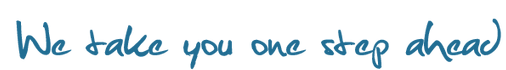 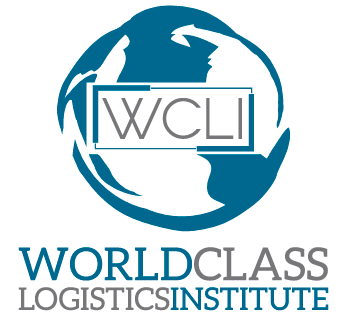 HOJA DE MATRICULACIÒNCertificación en Logística de Clase Mundial  Para formalizar la inscripción es necesario adjuntar los siguientes documentos:Currìculum vitaeFotocopia del título académico / Constancia de Estudios Fotocopia de identificación oficial Fotografía reciente tamaño carnet (fondo blanco)  Formato de MatriculaciónCURPActa de Nacimiento Copia Comprobante de DomicilioDeposito Reserva de Lugar Datos BancariosBANCOMER :Cuenta: 2956825222; Clabe: 0126 800 29568 252226DATOS PERSONALESNombreApellidosDirecciónCódigo PostalLocalidad/ProvinciaPaísIFE/ PasaporteTeléfono móvil / celularTeléfono FijoCorreo electrónicoQue Curso / DiplomadoCotizado en Plan de Pagos  DATOS PROFESIONALESEmpresa / EscuelaCargoLocalidad / ProvinciaPaísTeléfonoCorreo electrónicoWeb